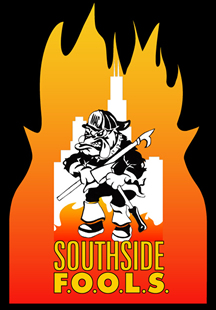 Southside F.O.O.L.S. Meeting MinutesApril 14, 2016Called to Order - 1910 hrs. LODD Roll CallNew Members (1st meeting)Joe KeenanMark FolsomMike SullivanMinutesReviewed. Motion to accept- Stack 2nd Tsokolas.  Motion approved.Treasure’s ReportPresident DiNicola gave report reviewed. Ending Balance: -$11,219.63. Motion to accept- Orrico 2nd Pesha.  Motion approved.President’s Report – DiNicolaUpdated members on FOOLS Convention July 27-31, 2016Concerns about preparation were discussed.Extend of our involvement/supportTraining SupportMemorial Stair climbAirport transportMatt Benson has offered to be our liaison and he is in need of our help preparing for the stair climb and designing a t-shirt. If you can give Matt some time, please email him at Faceman78@gmail.com. April 6 FOOLS School – Firefighter Behavioral HealthBig Success! Approximately 40 people attendedThanks to Matt Berk, Chief Grady, Frankfort FPD, 1-800-Board-Up and Andres MedicalPresident DiNicola made an appeal to make the Rosecrance Florian Program a designated charity for the SSFOOLS in place of Fire Up a Cure.Dan DeGryse, director of Rosecrance, expressed his appreciation of our support as asked for support for an upcoming seminar on firefighter behavioral health in September. Motion made by Stack to sponsor the seminar in an amount equal to our contribution to Fire Up a Cure in 2015. 2nd by Grady. Discussion about being mindful of spending for charitable organizations. Motion approved unanimously.Gave update of May 1st 2016 Chief Shabbona Pow-Wow (4200 Pine Bluff Rd, Morris, IL)If interested in helping instruct please contact Mike Moulesong at fyerock17@msn.com.  Vice President’s Report-ScottRonald McDonald House – Brother Kraft unable to attend. Upcoming Dates:May 10 -LUNCHAugust 23 -LUNCHPlease Contact Jeff at jeffkraft@msn.com or (773) 520-4347.I.T.- No report. Hope Hospital- Brother Johnson unable to attend next Hope Hospital Visit on May 26th. Brian Scott will take the lead for the day. Passed out a sign-up sheet for the 5/26/16 10am visit. Please make every effort to attend. If interested, Brian can be contacted at: brianrscott@comcast.net or 708-220-1933Upcoming visits:September 28, 2016 10AM We need ten people each day.1st trustee- 	No report.2nd trustee- 	No report.Sergeant Of Arms- No report.Old Business- Podium has been delivered to the Fire Museum of Greater Chicago 5218 South Western Avenue. Thanks to Pat McManus, Jorge and Noah Buckley for all their hard work on this project!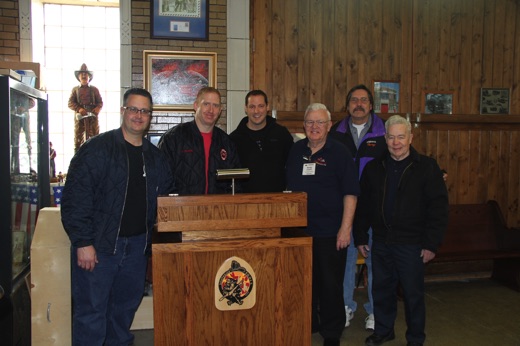 New Business- NoneGood of the Order – No items.HTH:     $91Training: Behavioral Health Issues and Experiences - Excellent group discussion about specific traumatic experiences as well as overall job stress and its impact upon us both physically and psychologically.Motion to Adjourn –Meeting ended at approximately 2030hrsRespectfully Submitted,VP Brian R. Scott